ANEXO: I  FICHA DE INSCRIÇÃO DE CANDIDATO À BOLSA DO PBAEX – 2016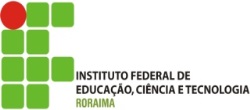 PROGRAMA DE BOLSA ACADÊMICA DE EXTENSÃO – PBAEX / EDIÇÃO – 2016CAMPUS:________________________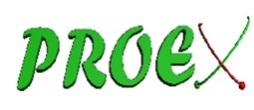 01. DADOS DE INDENTIFICAÇÃO DO CANDIDATO01. DADOS DE INDENTIFICAÇÃO DO CANDIDATO01. DADOS DE INDENTIFICAÇÃO DO CANDIDATO01. DADOS DE INDENTIFICAÇÃO DO CANDIDATO01. DADOS DE INDENTIFICAÇÃO DO CANDIDATO01. DADOS DE INDENTIFICAÇÃO DO CANDIDATO01. DADOS DE INDENTIFICAÇÃO DO CANDIDATO01. DADOS DE INDENTIFICAÇÃO DO CANDIDATONOME COMPLETO:NOME COMPLETO:NOME COMPLETO:NOME COMPLETO:NOME COMPLETO:NOME COMPLETO:NOME COMPLETO:NOME COMPLETO:DATA DE NASCIMENTO:              /           /                                            DATA DE NASCIMENTO:              /           /                                            DATA DE NASCIMENTO:              /           /                                            DATA DE NASCIMENTO:              /           /                                            CPF:CPF:CPF:CPF:RG:RG:ÓRGÃO EMISSOR:ÓRGÃO EMISSOR:ÓRGÃO EMISSOR:ÓRGÃO EMISSOR:DATA DE EMISSÃO:           /          /DATA DE EMISSÃO:           /          /ENDEREÇO:ENDEREÇO:ENDEREÇO:ENDEREÇO:ENDEREÇO:ENDEREÇO:ENDEREÇO:ENDEREÇO:CEP:CIDADE:CIDADE:UF:UF:TEL.:TEL.:E-mail:02. DADOS BANCÁRIOS DO CANDIDATO02. DADOS BANCÁRIOS DO CANDIDATO02. DADOS BANCÁRIOS DO CANDIDATOBANCO: AGÊNCIA: CONTA CORRENTE:03. DADOS ACADÊMICOS DO CANDIDATO03. DADOS ACADÊMICOS DO CANDIDATOCAMPUS:CURSO:Nº DE MATRÍCULA:MÓDULO:04. DADOS DO PROJETO/ATIVIDADE DE EXTENSÃOTÍTULO:PROGRAMA:ÁREA TEMÁTICA:05. SERVIDOR DOCENTE OU TÉCNICO/ORIENTADOR DA AÇÃO DE EXTENSÃO05. SERVIDOR DOCENTE OU TÉCNICO/ORIENTADOR DA AÇÃO DE EXTENSÃO05. SERVIDOR DOCENTE OU TÉCNICO/ORIENTADOR DA AÇÃO DE EXTENSÃO05. SERVIDOR DOCENTE OU TÉCNICO/ORIENTADOR DA AÇÃO DE EXTENSÃONOME COMPLETO:NOME COMPLETO:NOME COMPLETO:NOME COMPLETO:TITULAÇÃO:TITULAÇÃO:DEPARTAMENTO:                                          DEPARTAMENTO:                                          FONE:E-mail:E-mail:ASSINATURA:06. DECLARAÇÃO DO CANDIDATO À BOLSA06. DECLARAÇÃO DO CANDIDATO À BOLSADeclaro conhecer plenamente as normas contidas no Edital PBAEX No 003/2015/PROEX/REITORIA/IFRR e no Regulamento do Programa de Bolsa Acadêmica de Extensão do IFRR.Declaro conhecer plenamente as normas contidas no Edital PBAEX No 003/2015/PROEX/REITORIA/IFRR e no Regulamento do Programa de Bolsa Acadêmica de Extensão do IFRR.DATA:              /           / ASSINATURA:07. DOCUMENTOS ANEXADOS NO ATO DA INSCRIÇÃO[   ] Xerox do CPF e do RG do candidato.  [   ] Comprovante de matrícula emitido pelo setor de registro acadêmico.[  ] Declaração do setor de registro acadêmico de que o candidato NÃO se encontra matriculado na condição de REPETENTE ou com DEPENDÊNCIA DE ESTUDOS.[  ] Declaração dos setores de ensino e de pesquisa de que o candidato não está vinculado a nenhum programa de bolsa nesses setores.